AANMELDFORMULIER KORSAKOV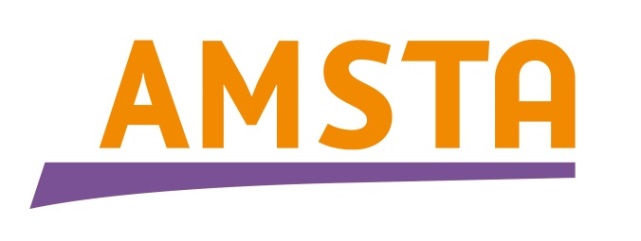 In de aanmeldingsbrief gaarne aandacht voor de volgende punten:Aanvraag en motivering van de aanvraag. Vraagstelling?Wensen patiëntEen zo helder mogelijke vraag over de aard en vorm van de gewenste zorgKorte schets levensgeschiedenis/ psychiatrische voorgeschiedenis Duidelijke schets van het beloop met m.n. aandacht voor het alcoholverhaal en mate van zuchtigheid. Gebruik andere drugs of middelen.Huidig somatisch (mobiliteit/protheses) en psychiatrisch toestandsbeeld Beschrijving probleemgedragNeurologisch onderzoekOnderbouwing diagnose Korsakov dmv NPO of hulponderzoekenSociale situatie: financiën, eigen woning, systeem met contactadressen.MedicatieBehandeling en begeleiding tot nu toe en huidige daginvullingKopie geldig indicatie besluit.Evt. andere relevante gegevens.Aanmeldingsbrieven kunnen gericht worden aan:expertisekorsakov@amsta.nlVoor informatie/advies  kunt u contact opnemen met het Cliënten Service Bureau, telnr. 0205890050 of per e-mail expertisekorsakov@amsta.nl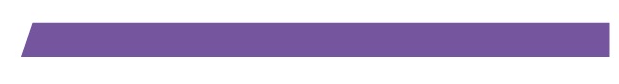 NaamVoorlettersGeboortedatum Geboortedatum AdresPostcodeTelefoonnummerTelefoonnummerHuidige voorzieningHuidige voorzieningOpname datumOpname datumDatum aanvraagDatum aanvraagNaam/ tel.nr. verwijzerNaam/ tel.nr. verwijzerNaam/ tel.nr. huisartsNaam/ tel.nr. huisartsJuridische statusJuridische statusVerzekeringVerzekeringPolisnrPolisnrBSNBSN